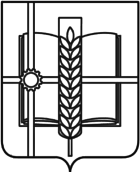 РОССИЙСКАЯ ФЕДЕРАЦИЯРОСТОВСКАЯ ОБЛАСТЬЗЕРНОГРАДСКИЙ РАЙОНМУНИЦИПАЛЬНОЕ ОБРАЗОВАНИЕ«Зерноградское городское поселение»АДМИНИСТРАЦИЯ ЗЕРНОГРАДСКОГО ГОРОДСКОГО ПОСЕЛЕНИЯПОСТАНОВЛЕНИЕот 20.12.2023 № 527г. ЗерноградО мерах по приведению размера вносимой гражданами платыза коммунальные услуги в Зерноградском городском поселениив соответствие с установленными предельными (максимальными) индексами изменения размера вносимой гражданами платы за коммунальные услуги по отоплению (ФГБУ «ЦЖКУ» Минобороны России) в 2024 годуВ соответствии с Постановлениями Правительства Российской Федерации от 30.04.2014 № 400 «О формировании индексов изменения размера платы граждан за коммунальные услуги в Российской Федерации»,  Постановлением Правительства Ростовской области от 22.03.2013 № 165 «Об ограничении в Ростовской области роста размера платы граждан за коммунальные услуги», распоряжением Губернатора Ростовской области от 11.12.2023 № 326 «Об утверждении предельных (максимальных) индексов изменения размера вносимой гражданами платы за коммунальные услуги в муниципальных образованиях Ростовской области на 2024 – 2028 годы», руководствуясь постановлением Региональной службы по тарифам Ростовской области от 31.10.2023 № 301 «О корректировке долгосрочных на тепловую энергию, поставляемую ФГБУ «ЦЖКУ» Минобороны России (ИНН 7729314745) потребителям, другим теплоснабжающим организациям Ростовской области, на 2024 год»  в целях приведения размера платы граждан за коммунальные услуги в муниципальном образовании Зерноградского городского поселения в соответствие с установленными индексами максимального роста размера платы граждан за коммунальные услуги в 2024 году, Администрация Зерноградского городского поселения постановляет:1. Привести размер вносимой гражданами платы за коммунальные услуги в 2024 году в муниципальном образовании «Зерноградское городское поселение» (далее муниципальное образование) в соответствие с установленными предельными (максимальными) индексами путем снижения стоимости услуг по отоплению. Величина снижения размера платы граждан за коммунальные услуги по муниципальному образованию определяется при неизменном наборе и объеме потребляемых услуг.2. Снизить уровень платежа граждан за коммунальные услуги  с 01.01.2024 по 30.06.2024 г., определив его в процентах от установленного экономически обоснованного тарифа для населения (с учетом НДС) - отопление – 55,0894 % от тарифа ФГБУ «ЦЖКУ» Минобороны России, что составляет 1605,52 руб.3. Снизить уровень платежа граждан за коммунальные услуги  с 01.07.2024 по 31.12.2024 г., определив его в процентах от установленного экономически обоснованного тарифа для населения (с учетом НДС) - отопление – 55,1096 % от тарифа ФГБУ «ЦЖКУ» Минобороны России, что составляет 1758,04 руб.4. Направить копию настоящего постановления в Региональную службу по тарифам Ростовской области, в министерство труда и социального развития Ростовской области, министерство жилищно-коммунального хозяйства Ростовской области в течение 10 рабочих дней с даты принятия постановления.5. Настоящее постановление довести до сведения и исполнения потребителей, исполнителей коммунальных услуг и ресурсоснабжающих организаций в течение 5 рабочих дней с даты принятия постановления.6. Признать утратившим силу постановление Администрации Зерноградского городского поселения от 01.12.2022 № 808 «О мерах по приведению размера вносимой гражданами платы за коммунальные услуги в Зерноградском городском поселении в соответствие с установленными предельными (максимальными) индексами изменения размера вносимой гражданами платы за коммунальные услуги по отоплению (ФГБУ «ЦЖКУ» Минобороны России) в декабре 2022 года – 2023  году.»7. Опубликовать настоящее постановление в печатном средстве массовой информации Зерноградского городского поселения «Зерноград официальный» и разместить постановление на официальном сайте Администрации Зерноградского городского поселения в информационно-телекоммуникационной сети «Интернет».8. Постановление вступает в силу со дня его официального опубликования и применяется к правоотношениям, возникшим с 01.01.2024г. 9. Контроль за выполнением настоящего постановления оставляю за собой. Глава АдминистрацииЗерноградского городского поселения                          	          И.В. Полищук